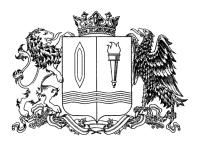 УКАЗГУБЕРНАТОРА ИВАНОВСКОЙ ОБЛАСТИот 03.12.2020 № 161-угИванововнесении изменения в указ Губернатора Ивановской области от 17.03.2020 № 23-уг «О введении на территорииИвановской области режима повышенной готовности»соответствии с Федеральным законом от 21.12.1994 № 68-ФЗ «О защите населения и территорий от чрезвычайных ситуаций природноготехногенного характера», Указом Президента Российской Федерации от 11.05.2020 № 316 «Об определении порядка продления действия мер по обеспечению санитарно-эпидемиологического благополучия населения в субъектах Российской Федерации в связи с распространением новой коронавирусной инфекции (COVID-19)», с учетом текущей санитарно-эпидемиологической	обстановки	на	территории	Ивановской	областип о с т а н о в л я ю:Внести	в	указ	Губернатора	Ивановской	области	от	17.03.202023-уг «О введении на территории Ивановской области режима повышенной готовности» следующее изменение:пункт 18 изложить в следующей редакции:«18. Индивидуальным предпринимателям, руководителям организаций, в том числе частных, расположенных на территории Ивановской области, осуществляющих образовательную деятельность по реализации дополнительных общеобразовательных программ для детей, а также организованное проведение временного досуга детей, в период с 26.10.2020 до издания соответствующего указа Губернатора Ивановской области осуществлять проведение занятий исключительно с применениемтехнологии опосредованного (на расстоянии) взаимодействия обучающихся и педагогических работников, в том числе с применением электронного обучения и дистанционных образовательных технологий.Требование, предусмотренное абзацем первым настоящего пункта, не распространяется:2на занятия с детьми дошкольного возраста и обучающимися 1 - 4 классов общеобразовательных организаций (за исключением детских игровых комнат и детских развлекательных центров);на занятия физической культурой и спортом в организациях, осуществляющих спортивную подготовку, организациях, реализующих дополнительные общеобразовательные программы в области физической культуры и спорта, а также иных организациях вне зависимости от формы собственности, осуществляющих деятельность в сфере физической культуры и спорта, на базе объектов физической культуры и спорта (за исключением помещений общеобразовательных организаций).».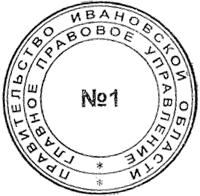 Губернатор Ивановской областиС.С. Воскресенский